
Job Interview Assessment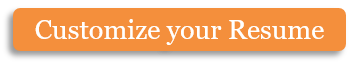 Additional CommentsFinal Recommendation: [Hire or Not Qualified]Copyright information - Please read© This Free Microsoft Office Template is the copyright of Hloom.com. You can download and modify this template for your own personal use. You can (and should!) remove this copyright notice (click here to see how) before customizing the template.You may not distribute or resell this template, or its derivatives, and you may not make it available on other websites without our prior permission. All sharing of this template must be done using a link to http://www.hloom.com/. For any questions relating to the use of this template please email us - info@hloom.comInterviewer NameTitleTime of InterviewDateFrederick HasajobeHuman Resources2:30 PM9/12/13Applicant NameAgePositionDatePatricia Personable28Receptionist9/12/13Skills/QualificationsApplicable? (Yes/No)Comments, FeedbackExcel, Outlook, Microsoft WordYesWas able to produce a computer efficiency test. She did well, passing at 96%.Previous reception experience of four yearsYesResume clearly states her previous employment. She also showed me a letter from her previous employer.Computer software, maintenance skillsYesDespite being the primary receptionist, these skillsSpeaks French, GermanNoWe do not do much business with France or Germany.Qualified to drive and maintain semi-trucksNoAs interesting as it was to hear, this has nothing to do with the job requirements.Familiar with multi-line phone systemsYesPrevious experience with a large company offered her familiarity with a multi-line phone system.Personable, hygienicYesAs she will be the first person that clients will see coming into the office, she is very personable and dresses herself nicely.Drives her own vehicleYesGetting to work on time is a must.Experience with online advertising, SEO contentYesThis is an impressive addition to her skills however it does not apply to this position.I am impressed by her overall appearance and approach to the interview. She was extremely well-spoken and seemed at ease during the process. Her skill set appears to be appropriate for the position she is applying for and her previous experience is worth noting.She did appear to be considering another job opportunity; however, she only briefly mentioned recently being offered a new job. I do not know if this was some sort of tactic on her part or a potential problem with hiring her immediately.I highly recommend this applicant to be hired for the position of a receptionist for Front Door Worldwide.EducationCompleted (Yes/No)CertificationUniversity of MarylandYesBachelor’s Degree in PhilosophyUniversity of MichiganNoContinued education in Literature. Currently working on a graduate degree.Sacred Heart High SchoolYesHigh School Diploma